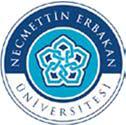                                 MAUFİYET DİLEKÇESİ 	                                                                                    T.C.                                                   NECMETTİN ERBAKAN ÜNİVERSİTESİ                    Sağlık Hizmetleri Meslek Yüksekokulu MüdürlüğüneEkte sunduğum transkript ve onaylı ders içeriklerinde bulunan bilgiler doğrultusunda aşağıda belirttiğim derslerden muaf olmak istiyorum.Gereğini arz ederim.…../……/20.....Adı SoyadıİmzaÖğrencininAdı SoyadıÖğrenci NumarasıProgramıÖnceki Öğrenim GördüğüFakülteÖnceki Öğrenim GördüğüProgramTelAdres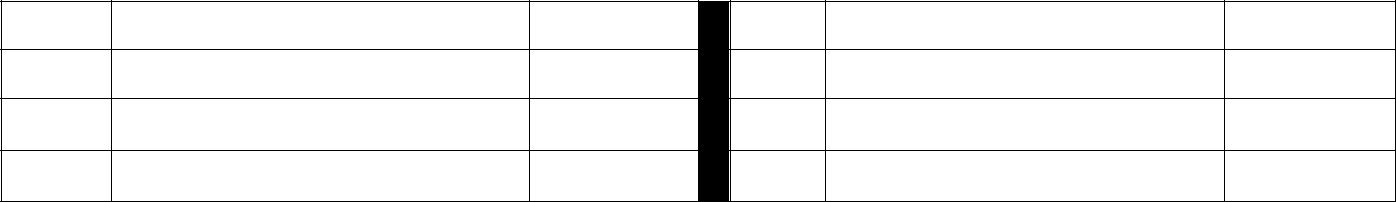 Ekler:1-Transkript aslı …. Sayfa,2-Onaylı Ders İçeriği …. SayfaDaha Önce Almış Olduğum DersDaha Önce Almış Olduğum DersMuaf Olmak İstediğim DersKoduAdıKredi/AKTSKoduAdıKredi/AKTS